N Y I L A T K O Z A T– írásbeli értesítés szerződés hosszabbításról –Ideje: 20…………………..…. napjaA 1………..…, Budapest, ……………………………………………………………….. sz. alatt található „lakás” megnevezésű ingatlan [ …… szobájának] bérlője: ……………………………………………...………….. (anyja neve: ……………………..………..……..………., született: …………………………………………………………….., szem. ig. szám: ……………………………., lakcím: …………………………………………………………………………………….………………..) ezennel nyilatkozom, és értesíteni kívánom a Bérbeadót, hogy a határozott idejű bérleti szerződésem: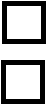 Nem szeretném meghosszabbítani.Meg szeretném hosszabbítani, a weboldalon feltüntetett következő évi szolgáltatási díjakon.
(Kérjük a X-el jelölje meg!)Kelt: Budapest, 20…………..……. napja.  ________________________  ________________________                     ……                                                                              Bérlő                                                        